   台北市不動產仲介經紀商業同業公會   函信箱：taipei.house@msa.hinet.net 網址：//www.taipeihouse.org.tw/ 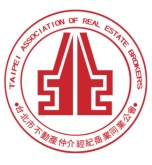 會址：110基隆路一段111號-1 聯絡電話：2766-0022  傳真：2760-2255       發文日期：中華民國107年10月12日受文者：各會員公司 主  旨：公會健行隊謹訂於11月15日(週四)舉辦「陽明山遊客中心至七星山主峰、東峰、七星公園」登山健行活動，敬請踴躍報名參加。說  明：為鼓勵會員公司所屬不動產從業人員提倡運動風氣、迎向健康，公會健行隊舉辦「陽明山遊客中心至七星山主峰、東峰、七星公園」登山健行活動，敬請共襄盛舉。活動內容如下:(一)活動日期 :107年11月15日(星期四)     (二)活動時間、地點、行程：08:30→台北市陽明山公車總站旁小廣場報到集合，09:00→行前說明及整隊出發，15:00→活動結束自行赋歸。登山路線：由集合地點陽明山公車總站旁小廣場出發→陽明山遊客中心→七星山苗圃線登山口→七星公園岔路口→七星山主峰→七星山東峰→七星公園(休息吃午餐)→七星公園岔路口→七星山苗圃線→陽明山遊客中心→陽明山公車總站。登山時間:約6小時，難度：中級。搭車指南：請搭乘7:30前「劍潭捷運站」發車260，紅5公車至陽明山公車總站下車。報到事宜:參加人員請於活動當日上午08:30開始報到，並同時領取礦泉水、餐點、水果。七、 聯絡電話：公會健行隊 張欽政隊長  0937-459-040 八、 報    名：即日起至107年11月8日止。請填寫報名表傳真2570-1623。九、 攜帶裝備：1.登山杖 2.背包 3.遮陽帽 4.登山鞋 5.長袖衫(排汗衫)、外套、長褲 6.雨具7.多帶一套替換衣服 8.依個人需求可多準備飲用水，巧克力、餅乾補充體力。十、 建    議：山區氣候變化大，請備妥禦寒衣物及雨具，自備個人藥品及注意身體健康，並注意登山安全。報名表（傳真：2570-1623後，煩請來電0937-459-040張欽政 隊長確認。謝謝！）※電子信函或傳真視同正式公文，請轉相關單位主管公司：公司：聯絡人＆電話:聯絡人＆電話:聯絡人＆電話:共      人姓名手機(必填)手機(必填)姓名手機(必填)手機(必填)